สิ่งที่ส่งมาด้วย 1แบบรายงานที่ต้องรายงานกองทุนฯ ทุกโรงเรียน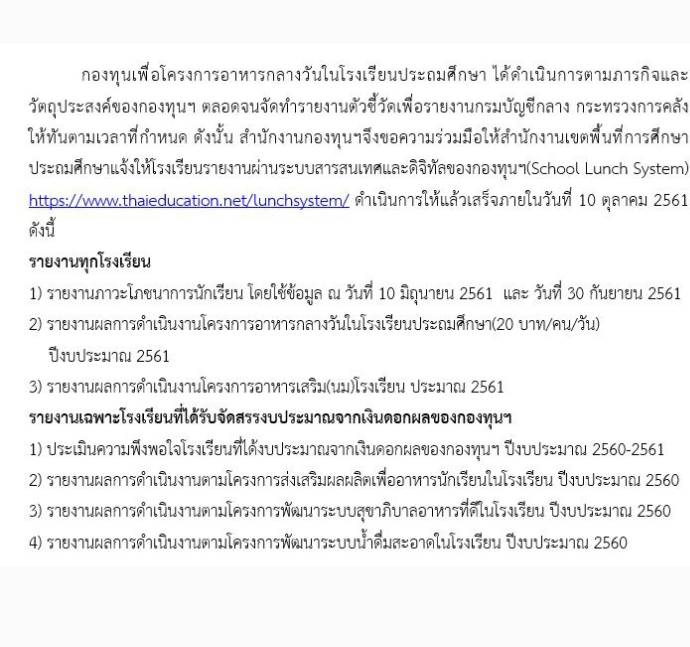 